 КАРАР                                                                                   ПОСТАНОВЛЕНИЕ24 январь 2022 й.                                № 5/1                              24 января  2022 г.О  заключении на новый срок договора аренды нежилого помещения с АО «Почта России» УФПС Республики БашкортостанРассмотрев представленные материалы, руководствуясь пунктом 7 части 1 статьи 17.1 Федерального закона от 26.07.2006 №135-ФЗ «О защите конкуренции», Федеральным законом от 06.10.2003 № 131-ФЗ «Об общих принципах организации местного самоуправления в Российской Федерации», и в соответствии с Порядком оформления прав пользования муниципальным имуществом сельского поселения Тайняшевский сельсовет муниципального района Чекмагушевский район Республики Башкортостан и об определении годовой арендной платы за пользование муниципальным имуществом, утвержденный решением Совета сельского поселения Тайняшевский сельсовет муниципального района Чекмагушевский район от 20.12.2019 №32, Администрация сельского поселения Тайняшевский сельсовет муниципального района Чекмагушевский район Республики Башкортостан             п о с т а н о в л я е т:Предоставить Акционерному обществу «Почта России» Управление федеральной почтовой связи Республики Башкортостан в аренду нежилое помещение на первом этаже двухэтажного кирпичного здания, общей площадью 37,0 кв.м., расположенное по адресу: Россия, Республика Башкортостан, Чекмагушевский район, с. Тайняшево, ул. Центральная, д. 32, сроком на 11 (одиннадцать) месяцев, для размещения отделения почтовой связи.Заключить с Акционерным обществом «Почта России» Управление федеральной почтовой связи Республики Башкортостан договор о передаче объекта муниципального нежилого фонда в аренду без права выкупа.Контроль за исполнением настоящего постановления оставляю за собой.          Глава сельского поселения                                                                 Х.Р.Исхаков                                 БАШҠОРТОСТАН  РЕСПУБЛИКАҺЫСАҠМАҒОШ  РАЙОНЫмуниципаль районЫНЫҢТАЙНАШ АУЫЛ СОВЕТЫАУЫЛ  БИЛӘмӘҺЕХАКИМИӘТЕ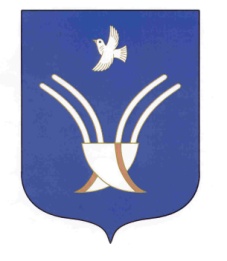 Администрация       сельского поселенияТАЙНЯШевский сельсоветмуниципального района Чекмагушевский район Республики Башкортостан